INDICAÇÃO Nº 2815/2018Sugere ao Poder Executivo Municipal que proceda a limpeza de bueiro na Rua Padre Vitório Freguglia defronte o Bloco 1070 no Conjunto Habitacional Roberto Romano.Excelentíssimo Senhor Prefeito Municipal, Nos termos do Art. 108 do Regimento Interno desta Casa de Leis, dirijo-me a Vossa Excelência para sugerir ao setor competente que proceda a limpeza de bueiro na Rua Padre Vitório Freguglia defronte o Bloco 1070 no Conjunto Habitacional Roberto Romano.Justificativa:Fomos procurados por moradores do endereço acima solicitando essa providencia, pois, segundo eles o referido bueiro está sujo e quando chove a água não tem destino correto, causando transtornos.  Plenário “Dr. Tancredo Neves”, em 17 de Abril de 2018.José Luís Fornasari                                                  “Joi Fornasari”                                                    - Vereador -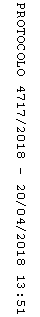 